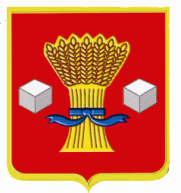 АдминистрацияСветлоярского   муниципального района Волгоградской областиПОСТАНОВЛЕНИЕот 22.02. 2018                   №264О    проведении    на  территории Светлоярского муниципального   района   в  2018  году  ЭстафетыВсероссийского  физкультурно-спортивного  комплекса «Готов ктруду  и  обороне» (ГТО) средивзрослого   населенияВ   соответствии    с  Указом  Президента   Российской  Федерации  от  24.03.2014 №172  «О  Всероссийском  физкультурно-спортивном  комплексе  «Готов  к  труду  и  обороне» (ГТО)»  и  планом  мероприятий  по  внедрению  Всероссийского  физкультурно-спортивного  комплекса «Готов  к  труду  и  обороне» (ГТО) в  Светлоярском  муниципальном  районе  Волгоградской  области, в  целях развития  и  популяризации  массового  спорта,  руководствуясь  Уставом  Светлоярского  муниципального  района,п о с т а н о в л я ю:Утвердить  Положение  о  проведении  Эстафеты  Всероссийского  физкультурно-спортивного  комплекса  «Готов  к  труду  и  обороне» (ГТО)  среди  взрослого  населения  Светлоярского  муниципального  района   согласно  приложению 1.Утвердить состав   рабочей  группы  по  вопросам  подготовки  и проведения на  территории  Светлоярского  муниципального  района  в  2018  году   Эстафеты Всероссийского  физкультурно-спортивного  комплекса  «Готов  к  труду  и  обороне» (ГТО) среди  взрослого   населения  Светлоярского  муниципального  района  согласно  приложению 2.   3. 		Утвердить   график   основных  мероприятий  в  рамках  проведения  Эстафеты  Всероссийского  физкультурно-спортивного  комплекса  «Готов  к  труду  и  обороне» (ГТО) среди  взрослого  населения  Светлоярского  муниципального  района Волгоградской области   согласно  приложению  3.Отделу  по  муниципальной  службе, общим и кадровым  вопросам администрации  Светлоярского  муниципального  района  (Иванова Н.В.) разместить  настоящее постановление   в  сети  Интернет   на  официальном  сайте    Светлоярского   муниципального  района.5.	Настоящее  постановление  вступает  в  силу  со  дня  его  подписания.6.       Контроль    исполнения     данного постановления     возложить  на  заместителя  главы    муниципального   района  Т.А.Ряскину.Глава муниципального района  				             Т.В. Распутина Исп. Бунина Г.Н.Приложение 1к  постановлению  администрацииСветлоярского  муниципального  районаВолгоградской  областиот02.02.2018  №264 Положение                                                                                                             о  проведении  Эстафеты  Всероссийского  физкультурно-спортивного  комплекса  «Готов  к  труду  и  обороне» (ГТО)  среди  взрослого  населения  Светлоярского  муниципального  района.1. ОБЩИЕ ПОЛОЖЕНИЯ.Эстафета  Всероссийского физкультурно-спортивного комплекса «Готов к труду и обороне» (ГТО) среди взрослого  населения  Светлоярского муниципального  района  (далее – Эстафета) проводится в соответствии с Планом мероприятий по поэтапному внедрению Всероссийского физкультурно-спортивного комплекса «Готов к труду и обороне» (ГТО) (далее – комплекс ГТО), утвержденным распоряжением Правительства Российской Федерации от 30 июня 2014 г. № 1165-р.Целью проведения Эстафеты является вовлечение граждан  в систематические занятия физической   культурой  и  спортом.Задачами Эстафеты  являются:-популяризация комплекса ГТО среди  взрослого  населения  Светлоярского  района;- повышение уровня физической  подготовленности  населения;- пропаганда  здорового образа жизни;- создание условий, мотивирующих к занятиям физической культурой и спортом;- поощрение граждан,  показавших  лучшие  результаты  по  выполнению нормативов испытаний  (тестов) комплекса  ГТО.ТРЕБОВАНИЯ К УЧАСТНИКАМ И УСЛОВИЯ ИХ ДОПУСКА         К участию в Эстафете допускаются  граждане  от  18   до  70  лет и  старше, относящиеся к VI-XI ступеням  комплекса ГТО соответственно, при наличии допуска врача,  зарегистрированные    в  заявке-организатора   мероприятия.  Каждый  участник  должен  иметь  УИН номер,  полученный  при  регистрации  на  Всероссийском   сайте  ГТО.ПРОГРАММА  ЭСТАФЕТЫ.          Программа Эстафеты  включает спортивную программу, которая состоит из тестов VI-XI ступеней комплекса ГТО и формируется в соответствии с методическими рекомендациями по организации физкультурных и спортивных мероприятий Всероссийского физкультурно-спортивного комплекса «Готов к труду и обороне» (ГТО, утвержденными приказом Минспорта России от 12 мая 2016 г. № 516).Виды  состязаний:Стрельба из пневматической винтовки;Поднимание туловища из положения лежа на спине;Силовая гимнастика-подтягивание на высокой перекладине, сгибание-разгибание рук в упоре лежа на полу;Прыжок в длину с места толчком двумя ногами;Наклон вперед из положения стоя с прямыми ногами на гимнастической скамье;Бег на выносливость;Бег на скорость (м/с);Челночный бег 3х10 (с);Метание спортивного снаряда: весом 700 г (м).           На соревнованиях Эстафеты  результаты участников определяются в соответствии  с  100-очковыми таблицами оценки результатов.  Все  виды  состязаний  проводятся  квалифицированными  тренерами  и  судьями  МАОУ  ДО  «Светлоярская  ДЮСШ»,  имеющими   квалификацию  на  прием  испытаний норм  ГТО.	Общие   заявки  от  каждой  организации  в  соответствии  с  приложением  на   участие  в  Эстафете  Всероссийского физкультурно-спортивного комплекса «Готов к труду и обороне» (ГТО) среди взрослого  населения  Светлоярского района необходимо  предоставлять  не  менее чем  за  2  недели  до проведения  соревнований в  МАОУ ДО «Светлоярская ДЮСШ» (E-mail:dushsv@yandex.ru),  контактные телефоны: 6-14-56, +7 966 7859699 - руководитель  муниципального  центра  тестирования  ГТО   МАОУ  ДО  «Светлоярская  ДЮСШ»  Коротков  Никита  Андреевич.УСЛОВИЯ ПОДВЕДЕНИЯ ИТОГОВРезультаты участников соревнований по Многоборью комплекса ГТО определяются в соответствии с государственными требованиями, с применением  таблицы  оценки  результатов отдельно для каждой ступени.            Личное первенство среди взрослого  населения  Светлоярского  муниципального  района определяется раздельно для каждой ступени комплекса ГТО среди мужчин  и  женщин, по наибольшей сумме очков, набранных во всех  видах  программы Эстафеты  согласно 100-очковой таблице  оценки  результатов.  Командное первенство определяется по сумме очков, набранных в спортивных программах всеми участниками команды в соответствующих возрастных ступенях комплекса ГТО.5.​  НАГРАЖДЕНИЕ.             Участники, занявшие 1-3 места в личном зачете среди  мужчин  и  женщин   в  программе Эстафеты в каждой из возрастных ступеней, а также команды, занявшие 1-3 места в командном зачете, награждаются по решению организаторов  соревнований  памятными  дипломами.              Лица, зарегистрировавшиеся в системе АИС ГТО и выполнившие необходимое количество нормативов для получения знака отличия комплекса ГТО при участии   Центра тестирования, представляются к награждению соответствующим знаком: «Золотой знак», «Серебряный знак», «Бронзовый знак» комплекса ГТО  в  Региональный  центр  тестирования.6.ОБЕСПЕЧЕНИЕ БЕЗОПАСНОСТИ  УЧАСТНИКОВ  И  ЗРИТЕЛЕЙ.             Обеспечение безопасности участников и зрителей осуществляется согласно требованиям Правил обеспечения безопасности при проведении официальных спортивных соревнований,  утвержденных постановлением Правительства Российской Федерации от 18 апреля 2014 г. № 353, а также требованиям правил по соответствующим видам спорта.             Оказание скорой медицинской помощи  осуществляется в соответствии с приказом Министерства здравоохранения и социального развития Российской Федерации от 9 августа 2010 г. №613Н «Об утверждении порядка оказания медицинской помощи при проведении физкультурных и спортивных мероприятий».Приложение  к  Положениюо  проведении  Эстафеты  Всероссийского  физкультурно-спортивного  комплекса  «Готов  к  труду  и  обороне» (ГТО)  среди  взрослого  населения  Светлоярского  муниципального  района   ЗАЯВКА (коллективная) на прохождение тестирования в рамках Всероссийского физкультурно-спортивного комплекса «Готов к труду и обороне» (ГТО)______________________________________________________________________________________								(наименование  организации, поселения)__________________________________(ступень, возрастная категория)Всего в заявке _____________человекРуководитель организации ___________________________/________________________	м.п_________________________                      датаПриложение 2к  постановлению  администрацииСветлоярского  муниципального  районаВолгоградской  областиот ____.______2018  №____ Состав  рабочей  группы  по  вопросам подготовки  и проведения на  территории  Светлоярского  муниципального  района  в  2018  году   Эстафеты Всероссийского                                                                                 физкультурно-спортивного  комплекса  «Готов  к  труду  и  обороне» (ГТО) среди  взрослого   населения  Светлоярского  муниципального  района.  Ряскина Татьяна Анатольевна -  заместитель главы   Светлоярского  муниципального  района.Кумскова  Елена  Анатольевна -  начальник  отдела по  делам  молодежи, культуре,  спорту  и  туризму   администрации  Светлоярского  муниципального  района.Юдичева Ольга Александровна  - директор  МАОУ ДО «Светлоярская ДЮСШ» (по  согласованию).Гулян  Александра Александровна - глава Большечапурниковского сельского поселения  (по  согласованию). Каминская Марина Петровна – директор  МБУ  Районная    газета  «Восход» (по  согласованию).Лунев Александр Яковлевич - глава  Дубовоовражного    сельского  поселения  (по  согласованию).Бондарев   Владимир  Александрович - глава  Приволжского   сельского  поселения  (по  согласованию).Попова  Надежда  Николаевна - глава  Цацинского    сельского  поселения  (по  согласованию).Аношин  Павел  Викторович - глава  Райгородского   сельского  поселения  (по  согласованию).Корявченко  Василий  Петрович - глава  Кировского  сельского  поселения  (по  согласованию).Думбрава  Николай  Иванович - глава  Наримановского    сельского  поселения  (по  согласованию).Малиновская  Ольга  Валерьевна - глава  Привольненского  сельского  поселения  (по  согласованию).Хабаров  Александр  Павлович – глава  Червленовского  сельского  поселения  (по  согласованию).            Управляющий  делами                                                                 Л.Н.ШершневаПриложение 3к  постановлению  администрацииСветлоярского  муниципального  районаВолгоградской  областиот ____.______2018  №____ График проведения основных  мероприятий   в  2018  году Эстафеты Всероссийского                                                                                 физкультурно-спортивного  комплекса  «Готов  к  труду  и  обороне» (ГТО) среди  взрослого   населения  Светлоярского  муниципального  района.  Март  - Привольненское  сельское  поселение.Апрель   -  Наримановское  сельское  поселение.Май - Червленовское сельское  поселение. Июнь  - Кировское  сельское  поселение.Июль - Большечапурниковское  сельское поселение.Август - Дубовоовражное  сельское  поселение.Сентябрь  - Приволжское  сельское  поселение.Октябрь - Цацинское сельское  поселение.Ноябрь -  Райгородское  сельское  поселение.10.Декабрь – Светлоярское  городское  поселение.        Управляющий  делами                                              Л.Н. Шершнева№ФИО(полностью)ID номер участникаПеречень выбранных видов испытаний (тестов)Перечень выбранных видов испытаний (тестов)Перечень выбранных видов испытаний (тестов)Перечень выбранных видов испытаний (тестов)Перечень выбранных видов испытаний (тестов)Перечень выбранных видов испытаний (тестов)Перечень выбранных видов испытаний (тестов)Допуск врача№ФИО(полностью)ID номер участника